Срываем покров секретности с Программы VIII форума «Секреты детского маркетинга» 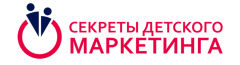 ЛУЧШИЕ ПРАКТИКИ ЛИДЕРОВ РЫНКА ИТЕХНОЛОГИИ ЗАВТРАШНЕГО ДНЯwww.kids-marketing.ruЭлектронная почта: marketing@acgi.ruТел./факс: +7 (499) 519 0281 (83)12.03.2018, МоскваОрганизаторы VIII форума «Секреты детского маркетинга» подготовили, но еще держат под замком много сюрпризов для участников специализированной площадки. Но все тайное, когда-нибудь становится явным. Сегодня, ломая привычное представление о скучных лекциях и презентациях, они срывают покров секретности с Программы форума, которая наполнена деловыми играми, мастер-классами, питч-сессиями, баттлами – все это ждет участников 5-6 апреля. - Будет полезно и вдохновенно, - обещает со-председатель Программного комитета Антонина Цицулина. – Форум этого года будет наполнен практическими решениями и разбором инструментов, которые позволят сохранить продажи в период резкого усиления конкуренции. Член Программного комитета Михаил Сафран,», с нетерпением ждет выступлений с  примерами из смежных областей, которые можно внедрить в детской сфере. -Изменения в маркетинге происходят с нарастающей скоростью который также принимает участие в формировании программы VIII форума «Секреты детского маркетинга, - считает Михаил, который призывает маркетологов отложить все дела и прийти на профессиональное  мероприятие, потому что даже полугодичные интервалы между профессиональными форумами уже излишне длинны.Антон Буланов, директор по корпоративным коммуникациям «ИНВИТРО», называет форум «Секреты детского маркетинга» лучшим  мероприятием в индустрии и ждет от него не только обозначения трендов, но и их проработки:-Реальный тренд нашего времени – самоорганизация «мамских» сообществ. Механизм коллаборативной фильтрации, который включается в таких сообществах, достаточно трудно поддается влиянию маркетинга. Обобщение опыта взаимодействия с «мамским движением» - очень ценный опыт.Познакомиться с актуальной на 7 марта программой форума можно здесь.Знакомство со спикерами ведется в социальных сетях форума: https://www.facebook.com/groups/kidsmarketing/, а также на других его площадках:http://acgi.ru/news_493532/http://www.kids-marketing.ru/До 15 марта действует специальное предложение с максимальной скидной на все паркеты участия в форуме.Следите за новостями на русурсах информационных партнеров форума: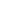 Всегда на  связи!Организаторыа